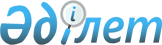 О внесении изменений и дополнений в Конституционный закон Республики Казахстан "О Правительстве Республики Казахстан"Конституционный закон Республики Казахстан от 19 июня 2007 года N 267

       Статья 1 . Внести в  Конституционный закон Республики Казахстан от 18 декабря 1995 г. "О Правительстве Республики Казахстан" (Ведомости Верховного Совета Республики Казахстан, 1995 г., N 23, ст. 145; Ведомости Парламента Республики Казахстан, 1997 г., N 4, ст. 44; 1999 г., N 10, ст. 344; 2004 г., N 22, ст. 129) следующие изменения и дополнения: 

      1) статью 1 после слова "Правительство" дополнить словами "является коллегиальным органом,"; 

      2) статью 4 дополнить пунктом 3 следующего содержания: 

      "3. Перед вновь избранным Мажилисом Парламента Премьер-Министр Республики ставит вопрос о доверии Правительству путем письменного обращения, адресованного в Мажилис Парламента. 

      В случае выражения Мажилисом доверия Правительство продолжает исполнять свои обязанности, если иное не будет решено Президентом Республики."; 

      3) в пункте 2 статьи 5: 

      после слов "при выражении" дополнить словами "Мажилисом Парламента или"; 

      слова "подпунктом 7) статьи 53 и пунктом 7 статьи 61 Конституции" заменить словами "Конституцией Республики"; 

      4) статью 7 исключить; 

      5) подпункт 4) статьи 8 изложить в следующей редакции: 

      "4) входить в состав руководящего органа или наблюдательного совета коммерческой организации, за исключением коммерческих организаций с участием государства в уставном капитале в случаях, установленных решениями Правительства."; 

      6) в подпункте 13) статьи 9 слова "осуществление правовой реформы" заменить словами "реализацию правовой политики"; 

      7) пункт 2 статьи 10 изложить в следующей редакции: 

      "2. Постановления Правительства принимаются большинством голосов от общего числа членов Правительства. Постановления Правительства подписываются Премьер-Министром Республики."; 

      8) пункт 3 статьи 11 изложить в следующей редакции: 

      "3. Правительство ответственно перед Мажилисом Парламента и Парламентом в случаях, предусмотренных Конституцией Республики."; 

      9) в статье 12: 

      в подпункте 1) пункта 1 слова "Программы Правительства," исключить; 

      пункт 3 дополнить словами "и Премьер-Министра Республики"; 

      10) в статье 14: 

      в подпункте 2) слова ", а также" заменить словами "с учетом численности"; 

      в подпункте 3) слова ", а также ведомств" исключить; 

      11) статью 15 исключить; 

      12) в подпункте 4) пункта 1 статьи 19: 

      слова "акима области, города республиканского значения и столицы Республики" заменить словами "за исключением министров иностранных дел, обороны, внутренних дел, юстиции"; 

      дополнить словами ", за исключением министров иностранных дел, обороны, внутренних дел, юстиции"; 

      13) пункт 2 статьи 20 изложить в следующей редакции: 

      "2. Члены Правительства: 

      1) осуществляют руководство соответствующими государственными органами; 

      2) формируют политику в отраслях (сферах) государственного управления, находящихся в ведении соответствующих государственных органов; 

      3) обеспечивают межотраслевую координацию в пределах, предусмотренных законодательством; 

      4) самостоятельны в принятии решений в пределах своей компетенции; 

      5) несут персональную ответственность перед Премьер-Министром Республики за работу подчиненных им государственных органов; 

      6) ответственны за состояние дел в отраслях (сферах) государственного управления, находящихся в ведении соответствующих государственных органов, и за обеспечение исполнения законов, актов Президента и Правительства Республики Казахстан."; 

      14) дополнить статьей 21-1 следующего содержания: 

      "Статья 21-1. Ответственный секретарь центрального 

                    исполнительного органа 

      1. Аппараты министерств и центральных исполнительных органов, не входящих в состав Правительства, возглавляют ответственные секретари, назначаемые на должность и освобождаемые от должности Президентом Республики по согласованию с Премьер-Министром Республики. 

      2. В отдельных министерствах и центральных исполнительных органах, не входящих в состав Правительства, должность ответственного секретаря может не вводиться по решению Президента Республики. В этом случае полномочия ответственного секретаря, предусмотренные настоящим Конституционным законом, осуществляет должностное лицо министерства или центрального исполнительного органа, не входящего в состав Правительства, которое определит Президент Республики. 

      3. Отставка Правительства, министра, руководителя центрального исполнительного органа, не входящего в состав Правительства, не влечет прекращения полномочий ответственных секретарей. 

      4. Статус и полномочия ответственных секретарей министерства и центрального исполнительного органа, не входящего в состав Правительства, устанавливаются Президентом Республики. 

      5. Ответственный секретарь при осуществлении своей деятельности подотчетен Президенту Республики, Премьер-Министру и министру (руководителю центрального исполнительного органа, не входящего в состав Правительства)."; 

      15) пункт 2-2 статьи 22 изложить в следующей редакции: 

      "2-2. Структура министерства утверждается ответственным секретарем министерства. 

      Структурными подразделениями министерства являются ведомства, департаменты и управления. 

      Совокупность департаментов и управлений министерства является аппаратом министерства."; 

      16) пункт 3 статьи 23 изложить в следующей редакции: 

      "3. Структура агентства утверждается ответственным секретарем агентства и состоит, как правило, из департаментов и управлений. 

      Совокупность департаментов и управлений агентства является аппаратом агентства."; 

      17) статью 24 изложить в следующей редакции: 

      "Статья 24. Ведомство центрального исполнительного органа 

      1. Ведомством является комитет центрального исполнительного органа Республики. 

      Ведомство может иметь свои территориальные подразделения. 

      2. Ведомство образуется, реорганизуется и упраздняется Правительством Республики по представлению руководителя соответствующего центрального исполнительного органа. 

      3. Руководитель ведомства назначается на должность и освобождается от должности руководителем соответствующего центрального исполнительного органа. 

      4. Ведомство в пределах компетенции центрального исполнительного органа Республики осуществляет контрольные и (или) реализационные функции. 

      5. Формой акта, издаваемого ведомством, является приказ руководителя ведомства. 

      Отмена либо приостановление полностью или в части действия актов ведомства осуществляется руководителем центрального исполнительного органа, в структуру которого входит ведомство. 

      6. Структура ведомства утверждается ответственным секретарем соответствующего центрального исполнительного органа. Компетенция и порядок взаимодействия ведомства с иными государственными органами определяются руководителем центрального исполнительного органа, в структуру которого входит данное ведомство.". 

       Статья 2 . Настоящий Конституционный закон вводится в действие со дня его официального опубликования.        Президент 

Республики Казахстан 
					© 2012. РГП на ПХВ «Институт законодательства и правовой информации Республики Казахстан» Министерства юстиции Республики Казахстан
				